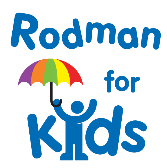 Dear XXX,I hope that this EMAIL / LETTER finds you well. I’m writing to let you know that I am participating in the 34th Annual Rodman Ride for Kids event because I believe that all young people deserve access to the programs, resources, and opportunities they need to dream, grow, and succeed. ADD A NOTE HERE ABOUT WHY THIS CAUSE AND ORGANIZATION ARE IMPORTANT TO YOU. PERSONAL DETAILS MAKE A HUGE DIFFERENCE!  Rodman for Kids is committed to raising resources, building capacity, and creating opportunities for youth-focused organizations, their leaders, and the kids they serve. They know that a better future begins with investing in the youth in our communities, including supporting education, health, social, and creative development. Rodman for Kids provides space and programs for collaboration, networking, professional development, and best practices to youth-focused charities of all sizes – from passion projects in the incubation stage to established community youth organizations to hospital pediatric units. Rodman for Kids also provides comprehensive support, including fundraising and organizational resources to their Charity Partners. In short, Rodman for Kids helps make a better future possible.This year, I will be ENTER ACTIVITY HERE (examples: riding 25 miles, riding 50 miles, walking, etc.) for ENTER CHARITY PARTNER HERE in the Rodman Ride for Kids! The Ride for Kids is a cost-free fundraising & convening platform for Rodman for Kids’ Charity Partners. Please consider donating to my campaign** and help me reach my goal of XXX. 100% of your contribution will support the work of ENTER CHARITY PARTNER HERE.On behalf of myself, ENTER CHARITY PARTNER HERE, and the kids they serve, thank you.Kind Regards,YOUR NAME HERE  INCLUDE YOUR ADDRESS IN CASE PEOPLE WANT TO MAIL YOU A CHECK INSTEAD!** CONSIDER LINKING YOUR DONORDRIVE PAGE TO THIS TO SAVE YOUR DONORS AN ADDED STEP!